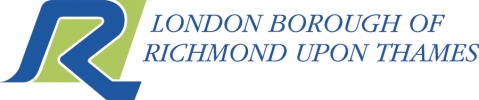 SubmissionPlease email your referral securely to:Referrer Details: Details of Person being referred:Reason for referral:Summary of key risks – mark all that apply VULNERABLE ADULTS MULTI AGENCY PANEL (VAMA) REFERRAL FORMName:Safeguarding Adults TeamEmail:safeguardingadults@richmondandwandsworth.gov.ukPhone: 0208 871 5855Name (of person making a referral):Name of your Agency:Position:Your email:Your telephone number:Date of referral:Name:Date of Birth:Ethnicity/First Language:Gender:Address:Housing Provider:GP:Mosaic Number:Briefly outline the reasons for your referral – include details of all actions and concerns undertaken by your agency or which you know about taken by other agencies Refusing to engage with supportSelf neglectHoarding FireEviction /homelessnessUnsafe environmentRisk of harm to othersRick to children living with the person Other specify below Details of other risk Details of other risk Details of other risk Outline help you are expecting from VAMASA Team screening decision (not to be completed by social worker)